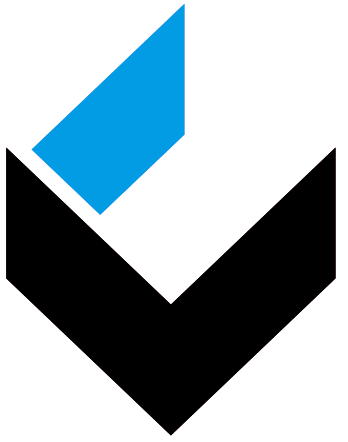 Afiliada al Grupo Iberoamericano de Editores - Afiliada a la Cámara de Comercio y Servicios Colón 1476, ap. 102 / C.P. 11000 - Montevideo - R.O.U.Telefax: 2916.7628 - Tel:  2916.9374 - E-mail: info@camaradellibro.com.uyLlamado a concurso para el afiche de la 37ª  del Libro.Los organizadores de  del Libro llaman a concurso  a diseñadores gráficos para la creación del afiche de la 37ª   del Libro.Bases1- Se presentará una propuesta de afiche (de 30cm de base por 45cm de altura) para , pudiendo ser acompañada de otros elementos compatibles para ser utilizados en las distintas formas de publicidad de  del Libro.2- El texto principal será 37ª  del Libro  1º al 12 de octubre y, con menos destaque: , I.M.  Además, será necesario prever un espacio para los eventuales patrocinantes del evento.3- El jurado será designado por el Comité Organizador de la 37ª  del Libro. Su fallo será inapelable. El concurso podrá ser declarado desierto.4- El creador del trabajo elegido recibirá como premio $ 15.000 (quince mil pesos uruguayos).5- La fecha tope de entrega será el miércoles 6 de Agosto de 2014 y la recepción de los trabajos se hará en la sede de  del Libro, sita en Colón 1476, ap. 102, de lunes a viernes de 9:30 a 16:30 horas., dándose a conocer el fallo el día viernes 8 de agosto.Los trabajos deberán ser presentados con seudónimo. Aparte, en un sobre cerrado en cuyo exterior se especificará el seudónimo, se deberán incluir todos los datos personales: nombres y apellidos, dirección, teléfono y correo electrónico para contacto.6- Si el trabajo se envía por correo, se tendrá en cuenta la fecha del matasellos.7- Al aceptar el primer premio el ganador cede a  la totalidad de los derechos de explotación sobre el material galardonado y se compromete a adaptar el trabajo (medidas, definición, etc.) de  acuerdo a las exigencias de  caso contrario le será retirado el primer premio.El titular del trabajo ganador autoriza a la omisión de su nombre en el material de propaganda usual que incluya sus creaciones, tal como se reconoce es de estilo. A cambio de ello, habrá expresa mención de la autoría (incluyendo reseña del currículo) en  de  del Libro.Las restantes creaciones seguirán siendo propiedad intelectual de sus creadores.8- Al enviar las creaciones, los participantes autorizan tácitamente a  a utilizar las mismas con el fin de relaciones públicas, por ejemplo, a difundir los resultados del concurso en los medios de comunicación orales, escritos y/o electrónicos, mencionando los nombres de los autores y a exponer los proyectos presentados en el marco de la 37ª   del Libro.9- Cualquier aspecto aquí no especificado, lo resolverá el Comité Organizador de Cámara Uruguaya del Libro.10- La presentación de trabajos implica la aceptación de todos los términos anteriores.-11- Los trabajos presentados no serán devueltos.